Силабус навчальної дисципліни                                      «Аспектний переклад»                        Спеціальність: 035 «Філологія»Галузь знань: 035 «Гуманітарні науки»Рівень вищої освітиДругий  (бакалаврський)Статус дисципліниНавчальна дисципліна обов’зкового компонента з фахового перелікуСеместрІІ,ІIІ (перший, другий)Обсяг дисципліни, кредити ЄКТС/загальна кількість годин1 кредитМова викладанняАнглійська, українськаЩо буде вивчатися (предмет навчання)Предметом вивчення курсу є основна іноземна мова (англійська).Чому це цікаво/потрібно вивчати (мета) формувати навички аспектного (одностороннього, двостороннього, письмового, усного) перекладу з української мови на англійську і навпаки, закласти теоретичні основи перекладу і закріпити їх на практиці, сформувати основи всебічної підготовки перекладача-філолога, збагатити лексикон студентів, підвищити їх інтелектуальний та загальноосвітній рівень.Чому можна навчитися (результати навчання)  Забезпеченню нормативно правильного перекладу на українську (рідну) і англійську мову, формуванню системи лінгвокраєзновчих знань, прагненні навчити студентів вільному володінню навчальним практичним і теоретичним матеріалом.Як можна користуватися набутими знаннями і вміннями (компетентності)-Використовувати основні набуті знання у подальшій трудовій діяльності, в різних життєвих ситуаціях.Навчальна логістика Модуль 1. Тема 1: Терміни та поняття в теорії аспектного перекладуПлан1.	Терміни та поняття в теорії аспектного перекладу 2.	Види перекладу  3.	Способи перекладу4.	Практичні завданняТема 2: Описовий переклад і його характерні риси. Антонімічний перекладПлан1.	Описовий переклад, його характерні риси2.	Антонімічний переклад3.	Практичні завданняТема 3: Машинний перекладПлан1.	Характеристики машинного перекладу2.	Проблеми машинного перекладу3.	Практичні завданняМодуль 2. Тема 4: Шлях розвитку теорії перекладу в Європі План1.	Шлях розвитку теорії перекладу в Європі 2.	Переклад при вивченні іноземної мови3.	Практичні завданняТема 5:Типи адекватного перекладу. Переклад власних назвПлан1.	Типи адекватного перекладу. Повний адекватний переклад2.	Переклад власних назв громадських установ, організацій, політичних партій3.	Семантичні аспекти перекладу власних назв4.	Фонетичні й графічні можливості перекладу власних назв5.	Практичний переклад власних назв на прикладі суспільно-політичних текстівТема 6:Реферований переклад. Переклад-анотаціяПлан1.	Реферований переклад. Вимоги до нього2.	Переклад-анотація, вимоги до нього, правила складання. 3.	Анотаційні практичні переклади суспільно-політичної тематикиФорми навчання: очна, дистанційнаПререквізитиЗнання з іноземної мови отримані у школі.ПореквізитиЗнання  можуть бути використані під час роботи за фахом, а також набуті знання можно застосовувати на практиці, послуговуючись у своєму повсякденному житті та комунікації.Інформаційне забезпечення з фонду та репозитарію Університету «Україна»Основна література:1.	Арнольд І.В. Стилістика сучасної англійської мови./І.В. Арнольд – М.: Просвітництво, 2000. – 30 с.2.	Алимов В. В. Теория перевода. Перевод в сфере профессиональной коммуникации: Учебное пособие. Изд. 2-е, испр./ В.В. Алимов. – М.: Едиториал УРСС, 2004. – 160 с.3.	Бик І. С. Основи перекладу для студентів факультетів міжнародних відносин : навч. посібник / І. С. Бик. - Львів : ЛНУ імені Івана Франка, 2014.4.	Зацний Ю.А., Пахомова Т. О. Мова і суспільство: збагачення словникового складу сучасної англійської мови./ Ю.А. Зацний, Т.О. Пахомова. – Запоріжжя: ЗДУ, 2001. – 243 с.5.	Корунець І.В. Теорія та практика перекладу./ І.В. Корунець. – Вінниця: Нова Книга, 2001. – 448 с.6.	Корунець І. В. Вступ до перекладознавства. / І.В. Корунець. – Вінниця, 2008. – 250 с.7.	Кияк Т. Р., Огуй О. Д., Науменко А. М. Теорія та практика перекладу. Підручник для студентів вищих навчальних закладів./ Т.Р. Кияк, О.Д. Огуй, А.М. Науменко. – Вінниця, 2006. – 300 c.8.	Коптілов В. В. Теорія і практика перекладу / В. В. Коптілов. – К. : Юніверс, 2003. – 234 c.9.	Комісарів В.Н. Сучасне перекладознавство. / Н.В. Комісаров.  –  М.:ЕТС, 2004. – 424 с. 10.	Комиссаров В. Н. Общая теория перевода: Учебное пособие / В. Н. Комиссаров. – М. : «ЧеРо», совместно с «Юрайт», 2000. – 136 с. 11.	Селиванова Е. А. Стратегии и тактики переводчика в диалогической модели вторичной коммуникации / Е. А. Селиванова // Вісник Харківського національного університету. Серія романо-германська філологія. Проблеми перекладу та іншомовної комунікації. – Харків : Константа, 2004. – № 611. – С. 3−7.12.	Селіванова О. О. Лінгвістична енциклопедія / О. О. Селіванова. − Полтава: Довкілля, 2011. − 844 с.13.	 Терехова С. І. Вступ до перекладознавства. / Навч. посібник./ С.І. Терехова. – К.: КДЛУ, 2001.14.	Федоров А.В. Основы общей теории перевода (лингвистические проблемы): Саб.: Филологический факультет СпбГУ./ А.В. Федоров. –  М: ООО «Издательство Дом «филология три», 2002. – 214 c.Локація та матеріально- технічне забезпеченняАудиторія практичного навчання, проектор, комп'ютерСеместровий контроль, екзаменаційна методикаіспит , тестуванняКафедраУкраїнської мови і літератури, іноземних мов та перекладуІнститутФілології та масових комунікаційВикладач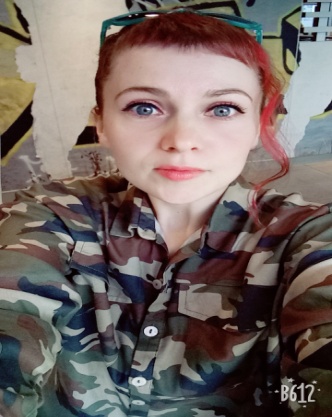 Посада: Завідувач кафедри української мови і літератури, іноземних мов та перекладуПрофайл викладача: Тел.: 050-817-95-25E-mail: innayeung@gmail.com  Робоче місце: (ІІІ кор.) 402 ауд.Оригінальність навчальної дисципліниАвторський курс, викладання англійською мовоюЛінк на дисциплінуПосилання на розроблений електронний курс Moodle   https://vo.uu.edu.ua/course/view.php?id=16504#section-0 